Cota, Cundinamarca, 20 de octubre de 2023 Señores(as)PROCESS SOLUTIONS AND EQUIPMENT S.A.S.NIT: 900.882.944-6 Rep. Legal: María Angelica Castellanos GómezDirección: CR 19ª 14 40, Bogotá D. C. Teléfono: 601 7451945Email: facturación.electronicas@ps-e.com.co              Ref. Comunicación de aceptación de oferta INVITACION ABIERTA No. 021 de 2023 De manera atenta le informo que la Empresa de Licores de Cundinamarca ha aceptado la oferta presentada dentro del proceso de la Invitación Abierta No. 021 de 2023, cuyo objeto es: “COMPRA, INSTALACIÓN, MONTAJE Y PUESTA EN MARCHA, DE UN PASTEURIZADOR TIPO FLASH PARA LA PLANTA PILOTO DE INNOVACIÓN DE LA EMPRESA DE LICORES DE CUNDINAMARCA “. Lo anterior teniendo en cuenta la evaluación definitiva así: 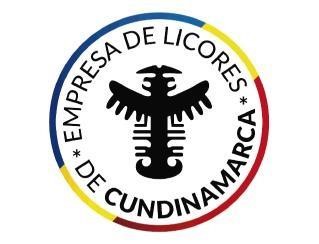 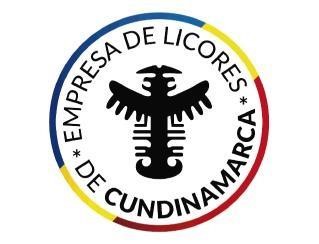 Es por ello que el presente contrato se adjudica por el valor de SETENTA Y NUEVE MILLONES QUINIENTOS CUARENTA Y DOS MIL OCHOCIENTOS CINCUENTA Y NUEVE PESOS M/CTE, INCLUIDO EL IVA.  ($79.542.859) Sin otro particular, SEGIO ALBERTO AYALA SUAREZ	         SANDRA MILENA CUBILLOS GONZALEZ.  Subgerente Técnico                                         Jefe Oficina Asesora de Jurídica y Contratación 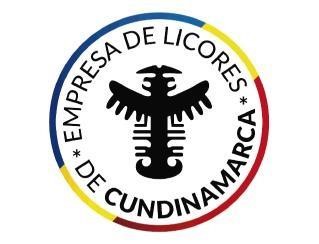 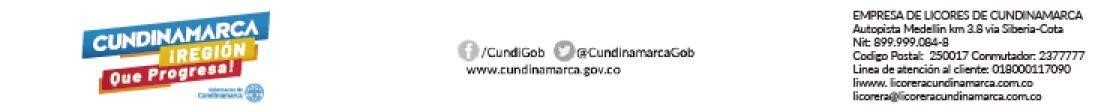 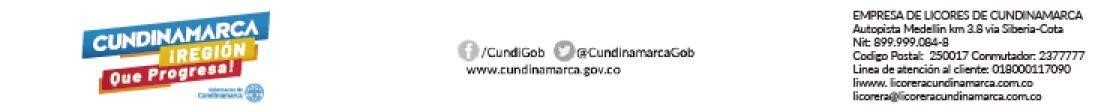 INVITACION ABIERTA No. 21 DE 2023INVITACION ABIERTA No. 21 DE 2023RESULTADO/PROPONENTEPROCESS SOLUTIONS AND EQUIPMENT SASEVALUACION JURIDICACUMPLE EVALUACION TECNICACUMPLE EVALUACION DE EXPERIENCIACUMPLE EVALUACION FINANCIERACUMPLE ECONOMICOCUMPLE-1000 puntosRESULTADOCUMPLE 